Қостанай облысы әкімдігі білім басқармасының «Қостанай қаласы білім бөлімінің №24 мектеп – гимназиясы» КММ«Біз әр түрліміз- біз біргеміз!»Сынып сағатының тақырыбы: «Біз әр түрліміз – Біз біргеміз!»Мақсаты: Толеранттық ұғымын кеңейту. Айнала қоршаған адамдарға кешіріммен, түсінушілікпен,ізгілікпен қарауға үйрету. Жасаған әрекеттеріне жауапкершілікпен, қасындағы адамдарға шыдамдылықпен қарауға тәрбиелеу. Ата-ана мен бала арасындағы байланысты күшейту, оқушыларды инабаттылыққа, тәртіптілікке шақыру.Ұжымдық, достық қарым-қатынасты қалыптастыру. Балалар мен жасөспірімдерде мүгедектігі бар адамдарға толерантты қарым – қатынасты қалыптастыру.№ 24 мектеп-гимназиясында мейірімділік сағатына арналған  «Біз әр түрліміз – Біз біргеміз!» атты сынып сағаты  өтті. Оқушыларға сынып сағаты барысында  «Мейірімділік деген не? Мейірімділікке байланысты қандай мысалдар келтіре аласыздар?» «Мүгедек адамдарға қандай көмек көрсете аласың?» деген сұрақтар қойылып оқушылар өз жауаптарымен бөлісті. Пікір алмасты. Ой бөлісті. Оқушылар белсенділік танытып, өз ойлары мен пікірлерін ортаға салды, сабаққа деген ынталарының жоғары екенін көрсетті. Әр оқушы балалар мен жасөспірімдерде мүгедектігі бар адамдарға әрқашан сыйластық құрмет таныту керектігін түсінді.  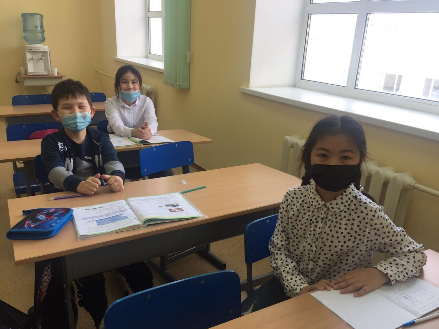 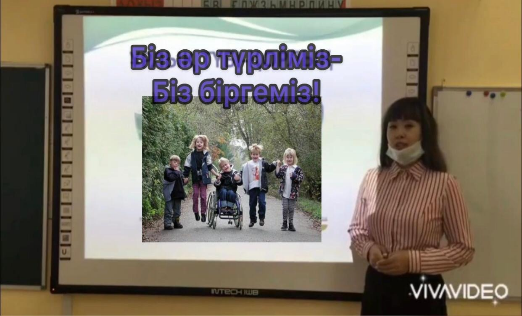 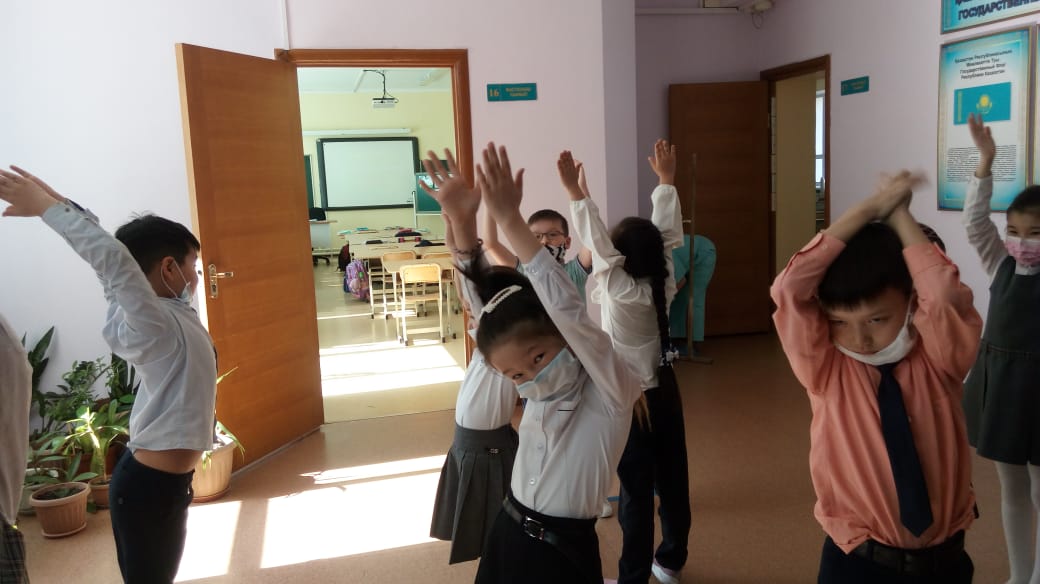 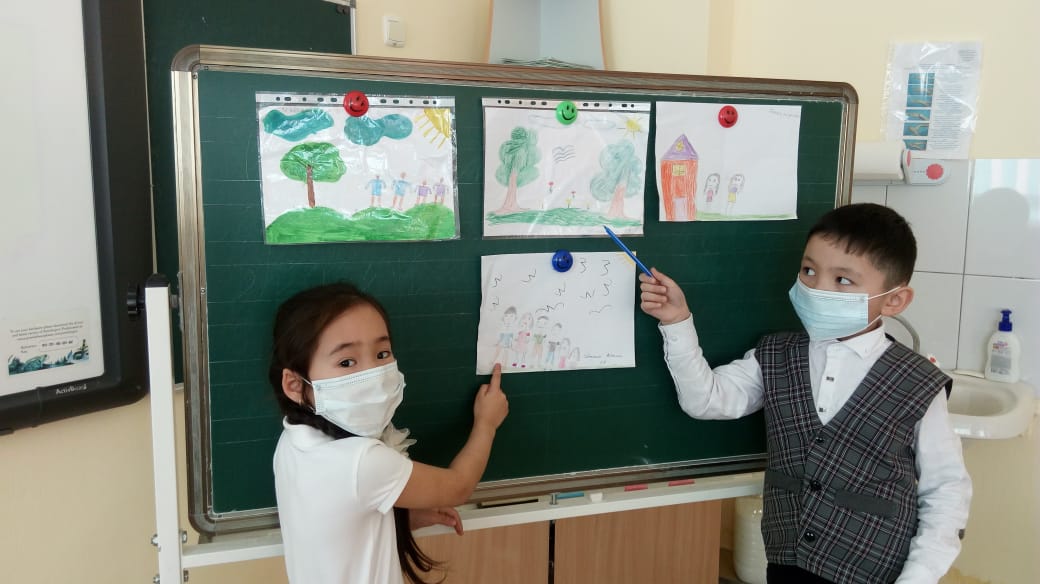 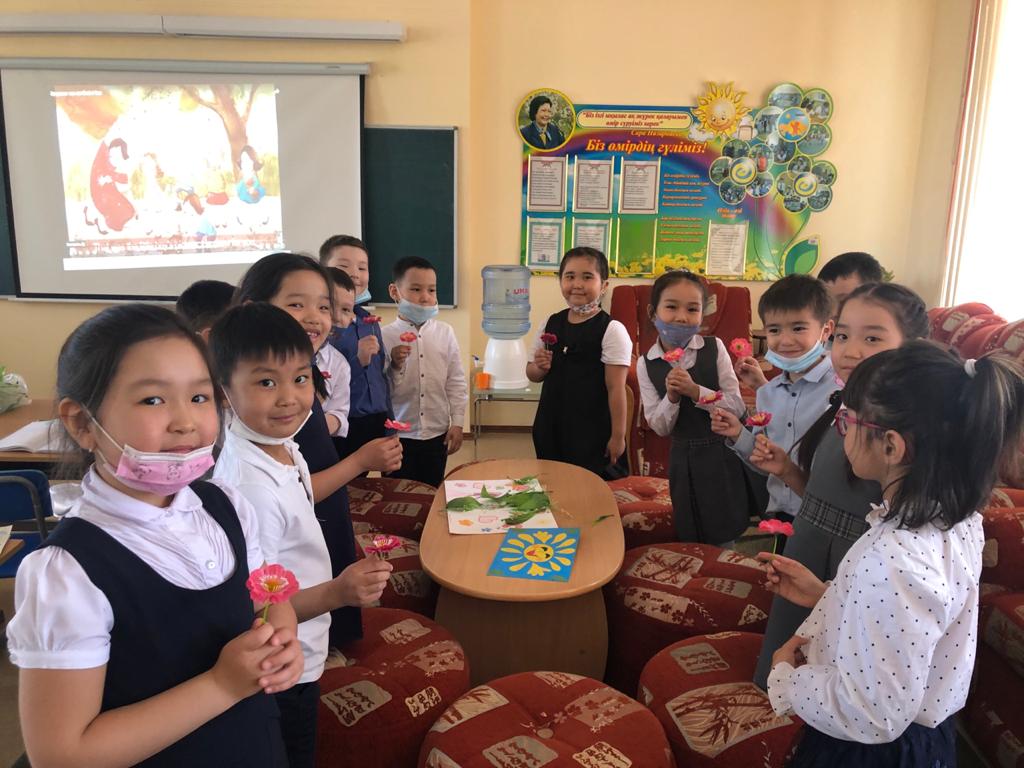 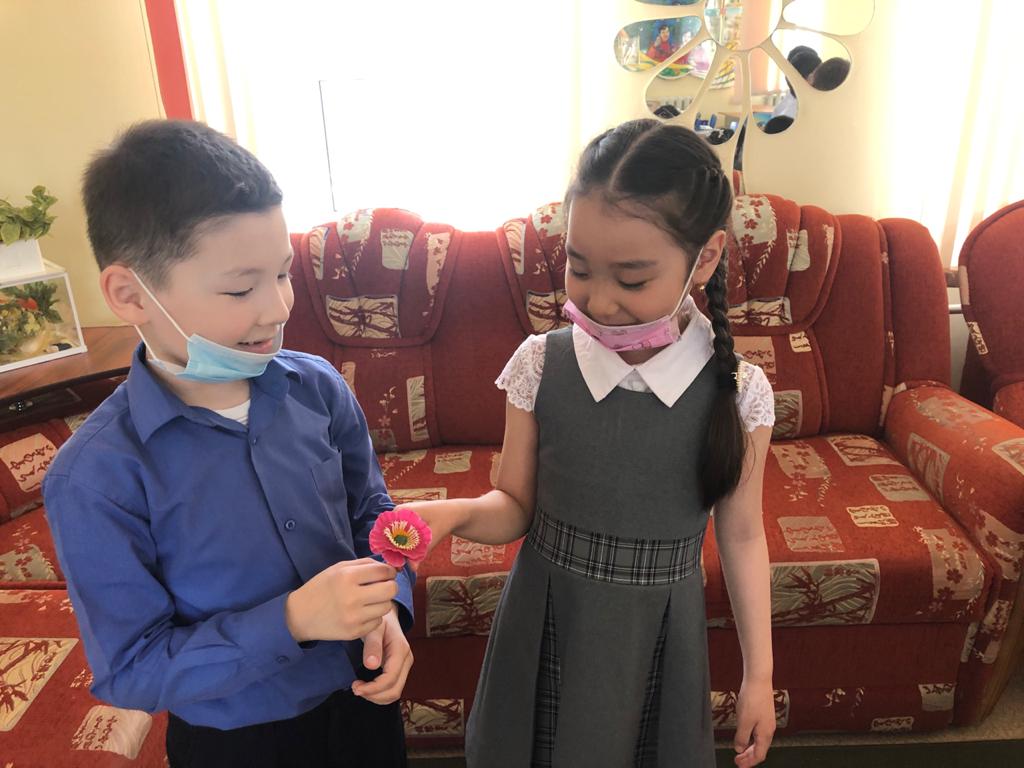 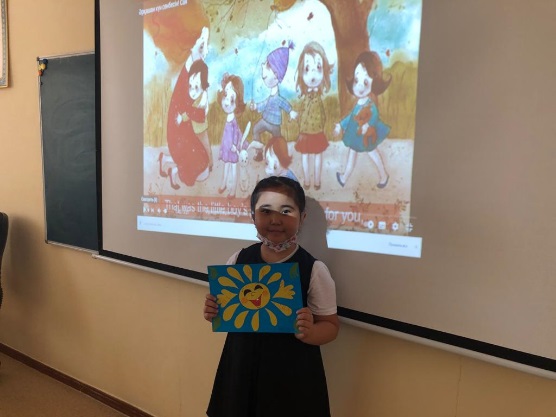 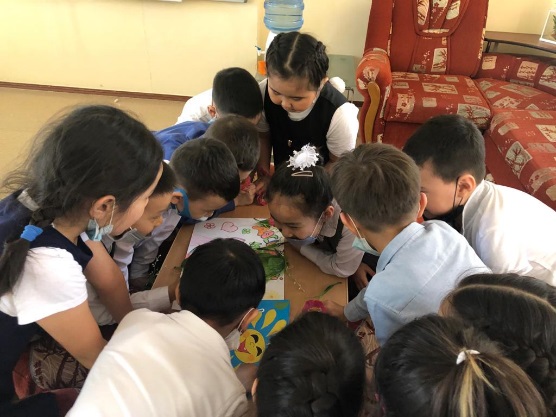 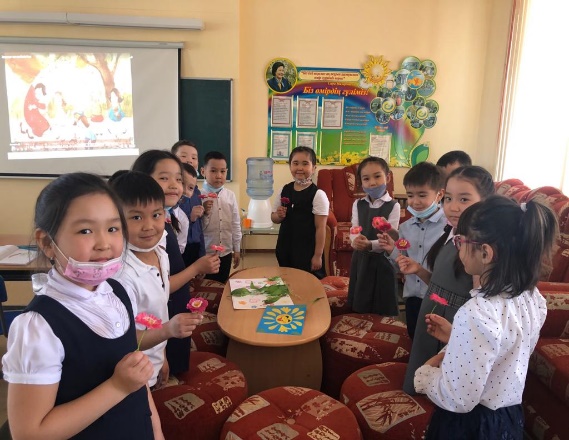 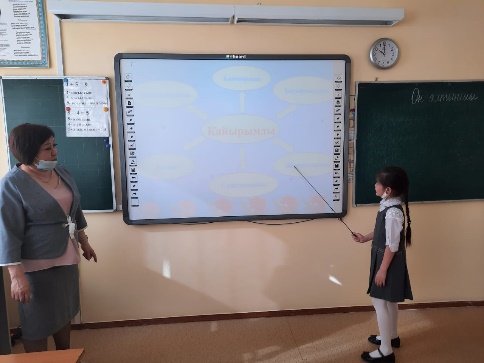 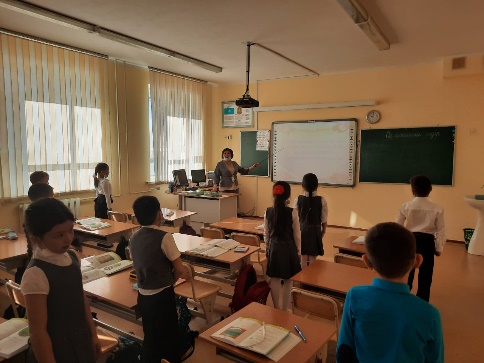 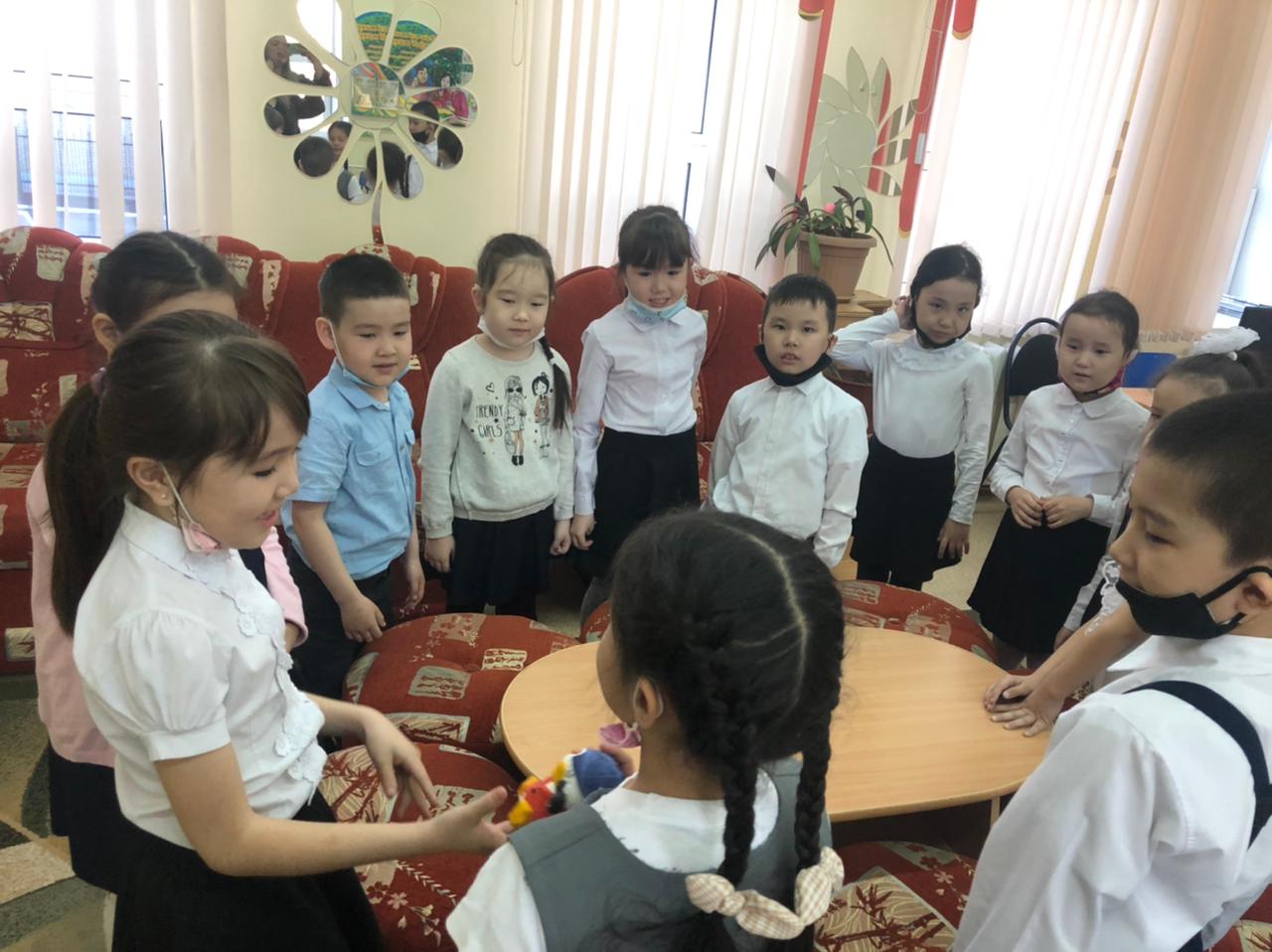 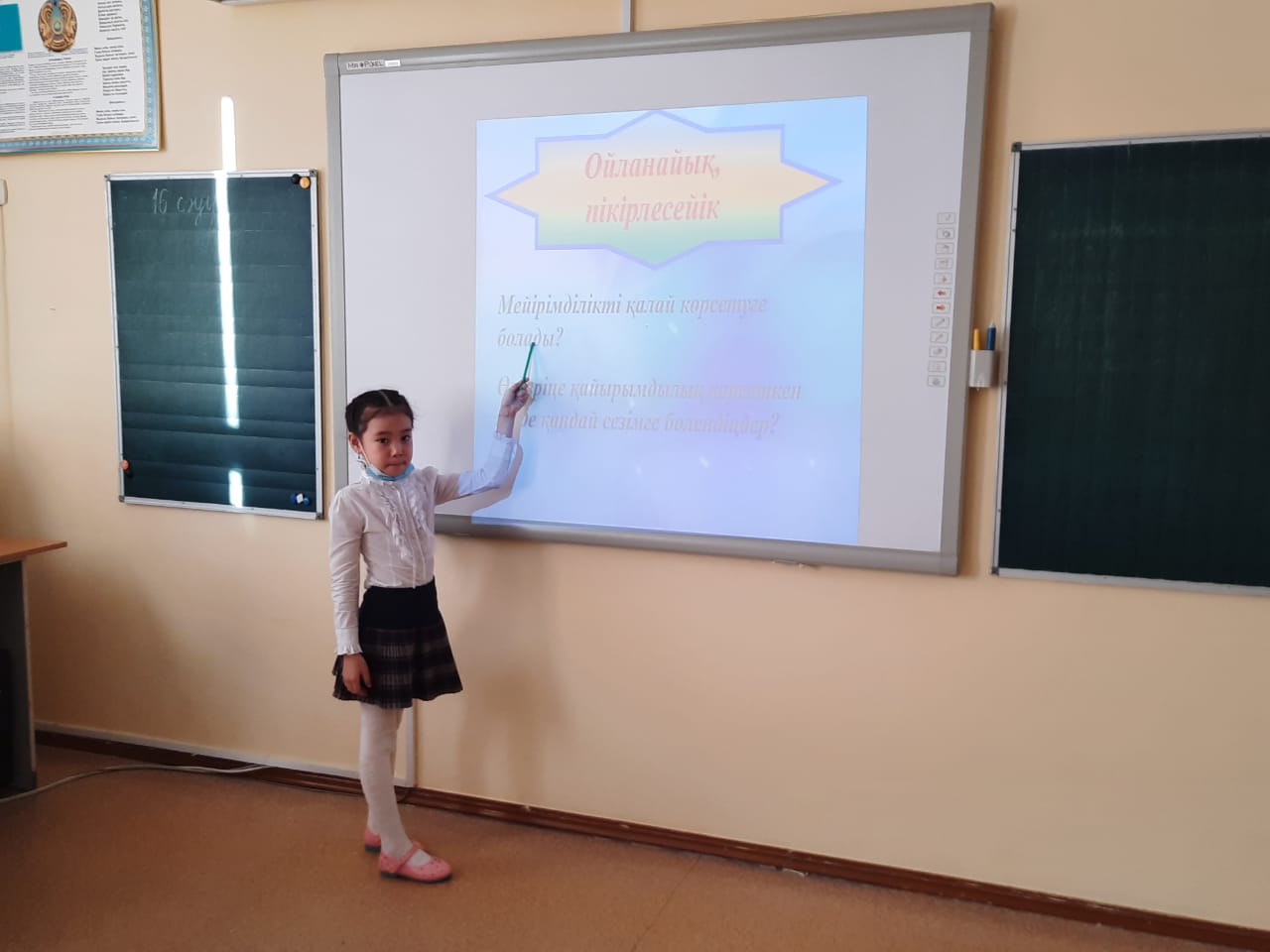 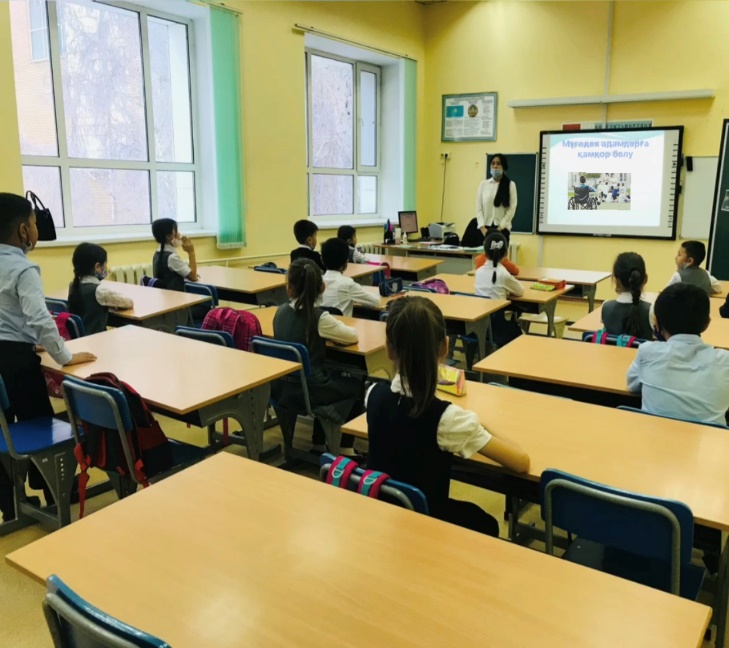 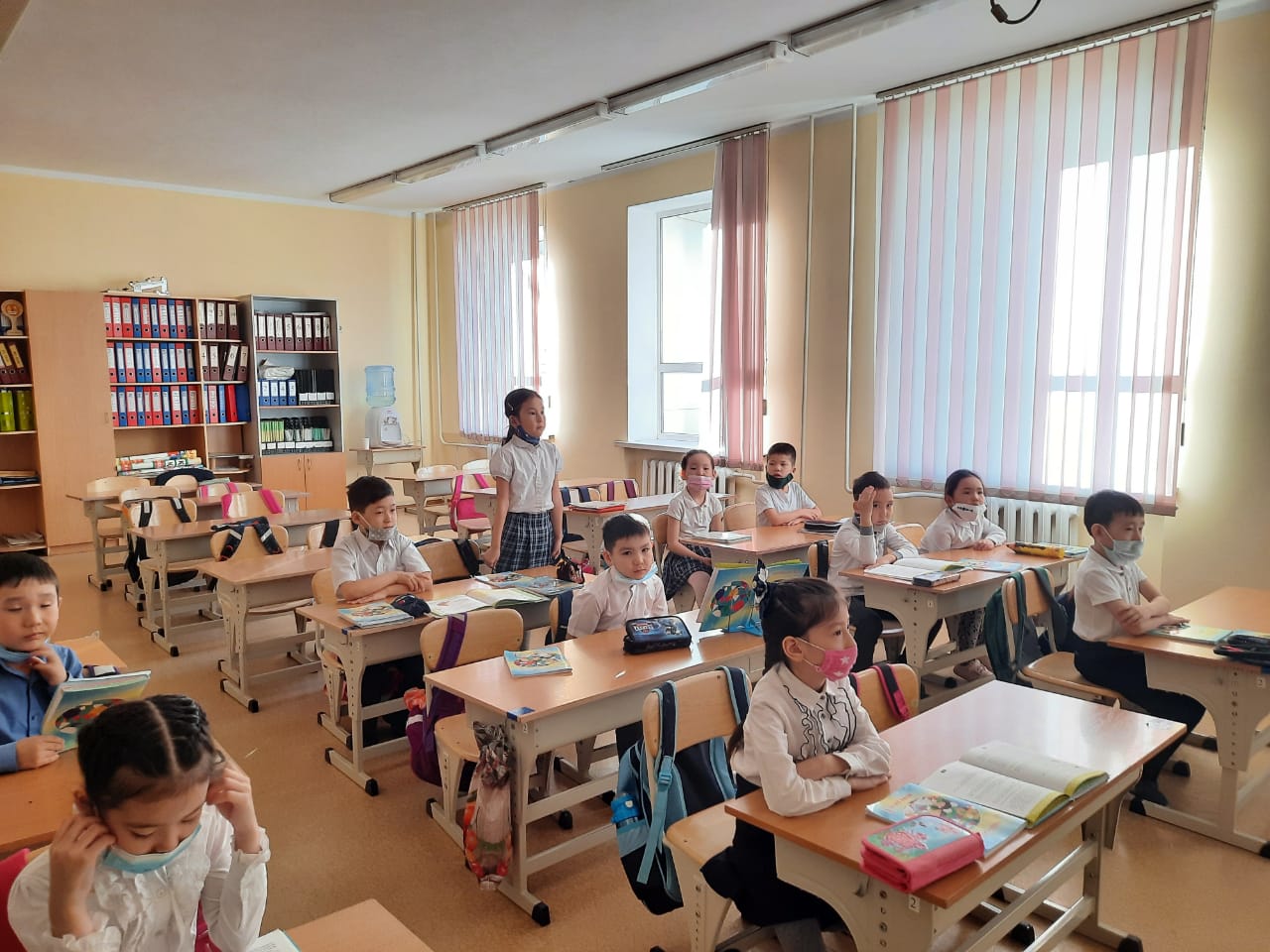 